NV DIVISION OF INSURANCE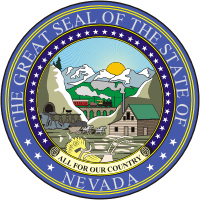 REQUIREMENTS FORMERGER OF TWO OR MORE FOREIGN INSURERS CHECKLIST A Merger may involve a change of control and requires notification to all states in which the applicant is licensed. Corporate documents must be amended to incorporate the new address along with other requirements that may be state-specific to Nevada.Nevada requires the filing of a Form E (Pre-Acquisition Notification) at least 30 days before the completion of a change of control transaction. Before completing a UCAA Corporate Amendments Application, the applicant should review a listing of requirements for the state in which application is being made. State-specific information is available on the UCAA website. Include as Item 9 of the application.Submit a copy of the Form A filing (Statement Regarding the Merger with a Domestic Insurer), without attachments, and approval order(s) from all regulatory entities.Submit a certified copy of the Merger Agreement and Articles of Merger signed by the regulatory agencies involved.The certificate of merger from the domestic state of the surviving entity indicates the approval of that state. The articles of merger specify the terms of the merger. Return the merged or non-survivor’s most current original Nevada Certificate of Authority, Certificate of Registration, Certificate of License or Certificate of License. In lieu of one of these Certificates, an Affidavit of Loss signed by the President of the company.Complete the UCAA Corporate Amendment Application Forms 1C and 2C. Complete Forms 3, 7 and 12 if there are any changes, and any applicable attachments.											
Submit a final financial statement for the non-survivor as submitted at close of merger.Submit $10 merger processing fee, or retaliatory, if greater.In addition to these requirements, refer to Bulletin #87-004 or #98-002 at www.doi.nv.gov for Life/Health or Property/Casualty filing requirements. Please refer any questions to  jjnunes@doi.nv.gov  (775) 687-0750									Submit the above information via UCAA electronic means (preferred), CD or flash drive to:Nevada Division of InsuranceJerys J Nunes  C&F											1818 E. College Parkway, Suite 103								Carson City, NV  89706Send payment to the Nevada Division of Insurance via ACH or Check.ACH - MUST submit ACH Deposit Form at time of paymentCheck - Submit remittance advice with your check if paying an invoice; otherwise note “Application Fees” on the check																									